Памятка для занятий лечебной гимнастикой.Помните!Необходимо контролировать реакцию организма на физическую нагрузку1. а) перед началом занятий  и после подсчитывать  пульс, измерять артериальное давление;б) наблюдать за самочувствием и состоянием.2. появление головокружения, неприятных ощущений является сигналом снижения амплитуды движений, интенсивности или полного прекращения выполнения физических упражнений.3. для того, чтобы занятия лечебной физкультуры приносили наибольшую пользу, следует:а) выполнять упражнения ежедневно,б) выполнять упражнения старательно, в медленном спокойном темпе, в доступном объеме,в) включать дыхательные упражнения и паузы для отдыха,г) периодически консультироваться с врачом.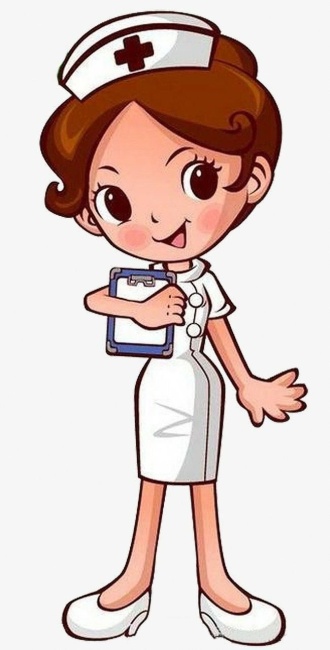 В ЛФК есть:Пассивные упражнения цель которых:1)Активизация проводимости нервных путей;2)Улучшение крово- и лимфообращения;3)Активизация обмена веществ в тканях;4)Снижение повышенного тонуса мышц;5)Сохранение подвижности суставов;6)Восстановление мышечно-суставной чувствительности;7)Восстановление утраченных («забытых») активных движений.Движения в каждом суставе нужно повторять по 10-15 раз за одно занятиеАктивные упражнения цель которых:1)Снижение повышенного тонуса напряженных мышц;2)Восстановление движений ослабленных мышечных групп;3)Противодействие формированию контрактур и восстановление изолированных активных движений.Активные упражнения выполняются в медленном темпе, с постепенно нарастающей амплитудой, каждое из них нужно повторять по 4-6 раз.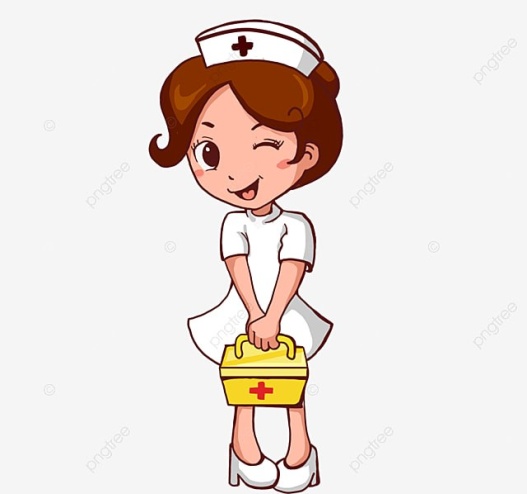 